UPRAVNI ODJEL ZA KOMUNALNO GOSPODARSTVOKarlovac, 02.02. 2018. godinePREDMET: 	Izvješće o radu za razdoblje od 01.07.2017. do 31.12.2017. godineODLUKEOdluka o parkiranju i Odluka o uređenju prometa na području Grada Karlovca.KOMUNALNI DOPRINOSRiješeni predmeti za komunalni doprinos i naknade za zadržavanje u prostoru nezakonito izgrađenih zgrada:213 rješenja o obračunu i naplati naknade za zadržavanje nezakonito izgrađenih objekata,452 rješenja o komunalnom doprinosu,383 potvrde o plaćenom komunalnom doprinosu,213 potvrde o plaćenoj naknadi za zadržavanje nezakonito izgrađenih objekata.ODRŽAVANJE KOMUNALNE INFRASTRUKTUREODRŽAVANJE SUSTAVA ODVODNJE  u iznosu od 1.912.550,95 kunaIzvedeni potrebiti radovi na održavanju crpnih postrojenja CS Mačekova, CS Gaza, CS RC Korana, CS Baumax, CS PZ Ilovac, održavanje biorotora na Turnju te crpnih stanica oborinske odvodnje Struga, Banija 1, Banija 2, Drežnik i  ŠvarčaČišćenje slivnika i slivničkih priključakaDio Sanacija otvorene oborinske odvodnje kanala u Rečici i TuškanimaODRŽAVANJE ČISTOĆE JAVNIH POVRŠINAKomunalne usluge čišćenja javnih površina	 strojno i ručno pranje i čišćenje jav. površina po planu 1.579.119,09 knODRŽAVANJE ZELENIH POVRŠINA i GROBLJASvakodnevno održavanje zelenih površina (košnja – ručna i motorna, šišanje živice, orezivanje stabala i ukrasnog grmlja, sadnja cvijetnjaka, održavanje dječjih igrališta, održavanje pješačkih staza, održavanje klupa i košarica u parkovima odvoz smeća sa zelenih površina).3.340.967,07kn Groblja: košnja travnatih površina, šišanje živica,  svakodnevno čišćenje i ostalo	   378.593,36 knOdržavanje Foginovog kupališta kroz sezonu kupanja 95.270,50 kn.ODRŽAVANJE NERAZVRSTANIH CESTANADZIRANJE I PREGLED CESTA I OBJEKATAOPHODNJA CESTE – 211.815,63 knODRŽAVANJE KOLNIKAČIŠĆENJE KOLNIKA – 25.592,38 knPOPRAVCI ASFALTNIH POVRŠINA – 1.112.964,09 knPOPRAVCI I UGRADNJA RUBNJAKA, OPLOČNIKA I SLIČNE BETONSKE GALANTERIJE – 1.611.979,94 knPOPRAVCI KOLNIKA OD KAMENOG MATERIJALA – 2.418.429,56 knODRŽAVANJE OBJEKATA ZA ODVODNJU – 698.159,71 knODRŽAVANJE OPREME CESTE – 32.878,50 kn ODRŽAVANJE OBJEKATA – 698.159,71 knKOŠNJA TRAVE I ODRŽAVANJE ZELENILA UZ PROMETNICE – 319.581,51 knHORIZONTALNA PROMETNA SIGNALIZACIJA – 731.679,31 knVERTIKALNA PROMETNA SIGNALIZACIJA – 485.630,00 knSVJETLOSNA PROMETNA SIGNALIZACIJA – 223.161,61 knZIMSKA SLUŽBA – 284.928,06 knSveukupno izvedeno: 7.412.292,44 kn bez PDV-om, odnosno 9.265.365,55 kn sa PDV-om.Uređenje grada u sklopu redovitog održavanjaKrpane udarne rupe, popravljan asfaltni kolnik i bankine na slijedećim nerazvrstanim cestama:Banija 002, Ulica Ljudevita Jonkea, Ulica Ivana Zajca, Rečička 004, Domobranska ulica, Ulica Dragutina Laškarina, Ulica Izidora Kršnjavog, Cerovac Vukmanički 004, Ulica Marina Držića, Triglavska ulica, Manjerovići, Novi Novaki, Banska Selnica, Ulica 13. srpnja, Hrnetić, Husje, Perinčići 001, Bezjaki, Gornji Sjeničak, Kalvarija, Ulica Ive Senjanina 002, Seljani, Ulica Stjepana Radića.Uređeni nogostupi i šetnice na području grada na slijedećim lokacijama:nogostup i odvodnja u Ulici Ivana Kukuljevića (kod Staračkog doma), pješačka staza i stepenice Jamadol, šetnica grada Vukovara, dio nogostupa u Ulici Grge Tuškana, dio nogostupa u Ulici Bartola Kašića, stepenice i plato kod pothodnika u Ulici Vladimira Nazora.Sanirani su kolnici od kamenog materijala na slijedećim nerazvrstanim cestama: Ulica Rudolfa Strohala, Novaki 002, Ulica kralja Tomislava, Bašćinska 003, Skadarska 002, Pokupska luka 018, Dokmanovići, Ulica kralja Petra Krešimira IV, Sportska dvorana – parking, Branko Čavlović Čavlek, Mala Švarča 009, Dorjanska, Bašćinska 004, Ulica Herte Turze,, Dorjanska 001, Rudani 003, Vojaki 001, Sveta Margareta 003, Cerovac Vukmanički 022, Vodostaj015, Brezova Glava 006, Cerovac Vukmanički 004, Drežnik 009, Macuti 002, Carevići, Vlajnići, Tušilović 002, Cerovac 004, Utinja, Dubovac, Skakavac, Krivokuće 016, Hrnetić 003, Roknić gradina, Drežnik 015, Gornji Sjeničak (Carevići).Rješavanje prometnih problema održavanje objekata za odvodnju, opreme ceste i dr. na slijedećim lokacijama:Domobranska ulica, Mala Jelsa, Dobobranska ulica – Jug, Ulica Stjepana Radića, Skakavac (Lipje), Brođani, Ladvenjak 009, Branko Čavlović Čavlek, Mostanje, Ulica Ivana Banjavčića, Vukmanić, Ulica kralja Tomislava, Čabraji 003, Nikoliši, Katići 001, Ulica Braće Gojak, Šikstinka, Krivokuće, Gornja Trebinja, Krivokiće 016, Donji Sjeničak, Ulica kneza Branimira, Triglavska ulica, Senjska ulica – Parking, Ulica Celestina Medovića, Ulica Vladka Mačeka, Mala Jelsa, Ulica kralja Zvonimira – Parking,Ulica kralja Tomislava, Zagrad Gaj – Stari grad, Ulica kralja Petra Krešimira, Tičarnica, Ulica Milana Nemčića, Budin 001, Ulica Imbre Tkalca, Zadobarje – Grdun, Udbinja.Uređenje oborinske odvodnje, bankina, propusta na području grada na slijedećim lokacijama: Ulica Jurja Križanića, Bašćinska – Parking 001, Turanjski Poloj 002, Branko Čavlović Čavlek, Tuškani 002, Trg hrvatskih branitelja Ulica Andrije Hebranga, Prilaz Korani, Ulica Bogoslava Šuleka, Banija, Ulica Josip Kraša, Ulica Frana Krste Frankopana, Ulica kralja Tomislava, Ulica Ivana Banjavčića, Ulica Grgura Ninskog, Ulica Ljudevita Jonkea, Ulica Grge Tuškana – Jug 1, Ulica Izidora Kršnjavog – Parkiralište 3, Ulica kneza Branimira, Ladvenjak 006, Ulica Bartola Kašića – Parking, Gornja Jelsa 001, Vučjak, Zadobarje – Grdun, Priselci Donji, Mala Jelsa 001, Tičarnica, Goljaki 008, Manojlovići 002, Šikstinka, Mostanje 003, Ulica Tina Ujevića, Brođani 001, Ulica kneza Domagoja.Redovno održavanje mostovamost u Sjeničaku.Redovno održavanje vegetacije i osiguranje trokuta preglednosti na 150 km bivših županijskih nerazvrstanih cesta, te na nerazvrstanim cestama prema četiri unaprijed određena prioriteta u sveukupnoj dužini 97.705 m.OSTALE INTERVENCIJE prometZAMJENA SEMAFORSKOG SUSTAVANa raskrižju Domobranske ulice i Ulice kralja Tomislava – 190.573,75 knNa raskrižju Domobranske ulice i Ulice Tadije Smičiklasa – 194.853,75 knPOSTAVLJANJE TRI MJERAČA BRZINEPostavljeni mjerači brzine Mostanje, Drežnik i Žumberačka – 118.312,50 knUSPOSTAVA SUSTAVA VIDEONADZORA RASKRIŽJARaskrižje Domobranske ulice i Ulice Tadije Smičiklasa - 44.305,83 knINTELEKTUALNE I OSOBNE USLUGEgeodetske usluge – oko 90.000,00 knprojektna dokumentacija (projekti, troškovnici, elaborati, studije) – 90.750,00 knRAZVOJ I SIGURNOST PROMETAPROMETNA JEDINICA MLADEŽIusluge studentskog i učeničkog servisa - ustrojavanje i rad prometne jedinice mladeži koji su angažirani na poslovima upravljanja prometom, osobito na užem dijelu grada Karlovca, odnosno u zaštićenoj povijesnoj cjelini – 40.904,50 knnabavljena oprema za prometnu jedinicu mladeži u iznosu – 5.000,00 knSUBVENCIJA JAVNOM GRADSKOM PRIJEVOZUsubvencioniranje nerentabilnih linija na području grada Karlovca – 1.500.000,00 knPOSTAVLJENE AUTOBUSNE NADSTREŠNICE-	autobusne nadstrešnice postavljene na četiri lokacije: Tušilović uz D1 - 78.675,00 knPOSTAVLJENE PLOČA SA NATPISIMA ULICA-	30 ploča s natpisom ulica postavljena na području grada – 35.700,00 knIZRADA REGISTRA NERAZVRSTAIH CESTA I UPIS CESTAaktivan rad na dopuni registra (popisa) nerazvrstanih cesta, pregledavanje elaborata, te rad na  upisu 30 nerazvrstanih cesta u vlasništvo Grada Karlovcasvakodnevni rad na „E-cestama“, praćenje i rješavanje intervencija, unos novih podataka i nadogradnja sustavaPREDMETI - prometUKUPNO ZAPRIMLJENO PREDMETA :    555 kom: (315 neupravnih  i  230 upravnih)- riješeno ukupno  			         512 kom- neriješeno				           33 kom  (rješavanje u tijeku)neupravnii predmet: 		315 kom - od toga:dopisi (odgovori na upite) 		  15 komprometni uvjeti 			129 komprometne suglasnosti			125 komizgradnja i održavanje 			  15 komupravni predmeti: 		230 kod - od toga:prekopi 				115 komprivremeno upravljanje prometom 	  63 komulazak vozilom u Zvijezdu 		  47 komdostava 				    2 kom autotaxi 				  10 komODRŽAVANJE SPOMENIKA I SPOMEN OBILJEŽJAKonzervatorsko restauratorski radovi na skulpturi „Prvi koraci“, kamenoklesarski radovi na spomen obilježju V. Holjevca, pripremni radovi na grobnici Jordan, u tijeku radovi na obnovi skulptura na zdencu i izrada kovanih fenjera na Zavjetnom pilu na Trgu J.B.Jelačića 152.050,30 knODRŽAVANJE KOMUNALNIH OBJEKATAusluge tekućeg i investicijskog održavanja kom. objekata  (redovno održavanje)	 202.941,29 knODRŽAVANJE POSLOVNIH I STAMBENIH PROSTORAtekuće i investicijsko održavanje stanova -  izvedeno radova u 26 stanova u ukupnoj vrijednosti  352.653,34 kn. preko tekućeg i investicijskog održavanja poslovnih prostora izvedeni su radovi na zgradama gradske uprave, poslovnim zgradama i javnim zgradama u vrijednosti  166.353,33 kn.ODRŽAVANJE JAVNE RASVJETEtekuće i investicijsko održavanje postrojenja i opreme – redovno održavanje javne rasvjete 699.123,75 knopskrba električnom energijom ODRŽAVANJE DJEČJIH IGRALIŠTA I SPORTSKIH TERENAodržavanje i opremanje dječjih igrališta i sportskih terena, postava antistresne podloge na dječjem igralištu Šestićeve ulice,  te izgradnja učionice na otvorenom uz pomoć donacije tvrtke McDonald's (u vrijednosti 63.444.07 kn)  242.937,68 knPRIGODNO UREĐENJE GRADA POVODOM BOŽIČNIH I NOVOGODIŠNJIH PRAZNIKAizvođenje radova na prigodnom  ukrašavanju grada 	140.000.00 knukrasi i nakit za prigodno ukrašavanje grada 499.700.00 knMALČIRANJE UZ POLJSKE PUTEVE malčiranje raslinja uz poljske putove i održavanje putova u prohodnom i funkcionalnom stanju 299.950,89 knARBORETUM tekuća donacija Šumarskoj i drvodjelskoj školi za održavanje zelene površine Arboretuma radi provođenja nastavnih aktivnosti i edukacije učenika - 50.000,00knKOMUNALNO REDARSTVOPoslovi u izvještajnom razdoblju, iz nadležnosti Komunalnog redarstva bili su:    - kontrola izvanrednog i redovitog čišćenja i održavanja javnih površina     - nepropisno odlaganje komunalnog i drugih vrsta otpada;    - izvođenja radova na javnim površinama (prekopi, skele, sanacije raskopa i dr);    - držanje životinja;    - postupanje sa psima na javnim površinama;     - uklanjanje neispravnih,neregistriranih ili napuštenih vozila    - uređenje naselja (kontejneri,stabla,ogrjevna drva…)    - održavanje građevina i posjeda uz javne površine;    - praćenje poslova vatrogastva;    - praćenje poslova dimnjačarstva;    - suradnja sa mjesnim odborima i gradskim četvrtima;    - grafiti;    - korištenje javnih površina za postavljanje pokretnih naprava;- poduzimanje hitnih mjera zaštite ili rušenja objekata u svrhu zaštite zdravlja i života građanaU izvještajnom razdoblju obrađeno je ukupno 171  predmet. Riješeno je 87% a ostali su u radu.Od ukupnog broja upravnih predmeta razriješeni su putem izvršenika ili putem treće osobe 75 % predmeta.          Veliki dio prijava kršenja komunalnog reda riješen je neposredno na terenu bez evidentiranja predmeta.Također, poslove vatrogastva (praćenje financijskog i svih ostalih aspekata rada JVP i VZ Grada Karlovca provodi se u komunalnom redarstvu što znači da se donose potrebni akti, obavlja korespondencija, planira te kontinuirano kontrolira provođenje aktivnosti iz područja vatrogastva u Gradu Karlovcu.Prijeko je potrebno zaposliti osobu koja bi se bavila samo poslovima vatrogastva i zaštite i spašavanja, koji se uvelike isprepliću.						PROČELNICAHermina Komanac, dipl.ing.građ.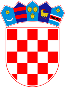 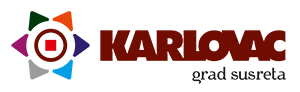 		REPUBLIKA HRVATSKAKARLOVAČKA ŽUPANIJA		REPUBLIKA HRVATSKAKARLOVAČKA ŽUPANIJA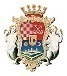 GRAD KARLOVAC